Afyon Kocatepe Üniversitesi Eğitim-Öğretim ve Sınav Yönetmeliği-Danışman AtanmasıMadde 17 – (1) Her öğrenciye en geç birinci yarıyılın sonuna kadar, akademik takvimde belirtilen süre içinde alacağı derslerin belirlenmesi, kayıt işlemleri ve tez çalışmaları için öğrencinin de görüşü alınarak, EABD/EASD kurulunun önerisi ve EYK’nın onayı ile Üniversite kadrosunda bulunan bir öğretim üyesi danışman olarak atanır.NOT: Bu form öğrenci tarafından doldurularak EABD/EASD başkanlığına teslim edecektir.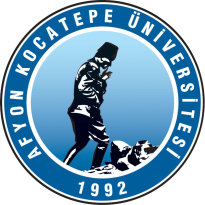 T.C.AFYON KOCATEPE ÜNİVERSİTESİSOSYAL BİLİMLER ENSTİTÜSÜÖĞRENCİ DANIŞMAN TERCİH FORMU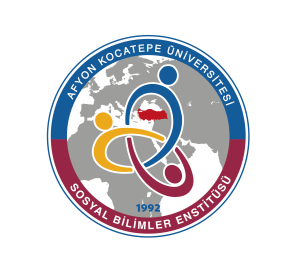 ÖğrencininAdı Soyadı : ÖğrencininNumarası :ÖğrencininAnabilim / Anasanat / Bilim Dalı :Anabilim / Anasanat / Bilim Dalı :Anabilim / Anasanat / Bilim Dalı :ÖğrencininProgram Düzeyi : (   ) Yüksek Lisans          (   ) Doktora          (   ) Sanatta Yeterlik (   ) Yüksek Lisans          (   ) Doktora          (   ) Sanatta YeterlikÖğrencininTez/Proje Çalışması Yapmak İstediği Alan:Tez/Proje Çalışması Yapmak İstediği Alan:Tercih Ettiği Alanda Çalışabileceği Öğretim ÜyeleriTercih Ettiği Alanda Çalışabileceği Öğretim ÜyeleriTercih Ettiği Alanda Çalışabileceği Öğretim ÜyeleriTercih Ettiği Alanda Çalışabileceği Öğretim Üyeleri1.1.1.1.2.2.2.2.3.3.3.3.4.4.4.4.5.5.5.5.Adres      :…………………………………………..                …………………………………………..Tel          :…………………………………………..E-Posta   :…………………...@...............................                                                                                                                                                    Tarih: ……. / ……. / 20                                                             Öğrencinin İmzası Adres      :…………………………………………..                …………………………………………..Tel          :…………………………………………..E-Posta   :…………………...@...............................                                                                                                                                                    Tarih: ……. / ……. / 20                                                             Öğrencinin İmzası Adres      :…………………………………………..                …………………………………………..Tel          :…………………………………………..E-Posta   :…………………...@...............................                                                                                                                                                    Tarih: ……. / ……. / 20                                                             Öğrencinin İmzası Adres      :…………………………………………..                …………………………………………..Tel          :…………………………………………..E-Posta   :…………………...@...............................                                                                                                                                                    Tarih: ……. / ……. / 20                                                             Öğrencinin İmzası 